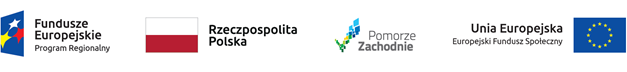 INFORMACJA O WYBORZE OFERTYDyrektor Przedszkola Miejskiego  Nr 1 w Kołobrzegu informuje, że na zapytanie ofertowe       z dnia 29.11.2021 r. dotyczącego  „Laptopy jako środki dydaktyczne dla terapeutów, z pakietem OFFICE 2019 3 sztuki ’’ w Przedszkolu Miejskim nr 1 z Oddziałami Integracyjnymi im. Juliana Tuwima w Kołobrzegu, złożono 3 oferty.Do realizacji zadania wybrano firmę; „OPTIserw Krarów Jarosaw Pogwizd”  , która spełniła  kryteria zapytania ofertowego  odnoszącego się do przedmiotu zamówienia oraz najkorzystniejszą ofertę od względem ekonomicznym.NrNazwa i adres firmyWartość brutto złTermin realizacji1.OPTIserw Kraków Jarosław Pogwizdul. Kr. Jadwigi 3133-300 Nowy Sącz9833,8520.12.2021